2021 HHS Reunion Committee Meeting Minutes 22 Oct 2020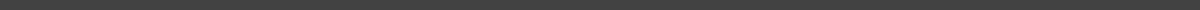 Website: http://www.classcreator.com/Maryville-Tennessee-Heritage-1978-1989/class_index.cfmCURRENT COMMITTEE OFFICERS:Chairman: Carmella Lawson (present)Co-chairman/Venue Committee: Donna Teffeteller Neal (present)Secretary: Carmella Lawson (present)Treasurer: Trena Best Conner (present)Registrar:  Traci Bryant Riches (present)Entertainment: Melissa Gurley Glidewell (present)and Eddie Milsaps (not present)Food and Beverage: Suzanne Hearon (present) and Teresa Ward (not present)Website: Cheryl Chandler (present)Decorations: Cheryl Chandler (present)Photos: Alan RichesMemories: Suzanne Hearon and (present) Tracy Holder Llewellyn (not present)GRADUATION YEAR REPRESENTATIVES:1978:  none1979:  none1980:  none1981:  Melissa McKinley Davis (not present)1982:  Ronny Hall (not present)1983:  Traci Leonard and Emily Miller and Sherry Collins Coffey (not present)1984:  Emmetta Bailey Everett (not present)1985:  none - need to find new one since Donna took over Co-chairman/Venue committee positions1986:  Marty Milsaps 1987:  Cheryl Chandler (present)1988:  none1989: Teresa Gurley Ward (not present)DISCUSSION TOPICS:FINANCIAL REPORT:    Trena Best ConnerBank Account - $500 ($100 was deposited by Trena and will need to be paid back eventually)Pay Pal Account - $443.59Budget updates – new requests $52.80 for 500 postcards to mail out$200 for Facebook boost to advertise for eventStatus of Paypal/Bank connectivity- Traci and Trena are now able to transfer funds from paypal to bank account.NOTE:  Priority for money received from attendees will be to spend on the event; however, any leftover money will be donated to charities listed below and they will have . Monies from auction baskets will be donated to these charities. Status of Charities - contacted American Cancer Society – Melissa G: committee contact; Kayla Shelby: org contact, kayla.shelby@cancer.org Mission 22 – Carmella Lawson: committee contact, Tim Fry: org contact, loadtoad65@gmail.com Website:  www.mission22.com VENUE COMMITTEE:   Donna Teffeteller NealMajor discussion on venue. Have researched several larger options, none of which have worked. Concerns over size and not wanting to limit participation drove committee to vote on a different location which has undergone several improvements to include a new pavilion, gravel, and other modifications. Food trucks will provide food options. Bands will need a stage, perhaps a flatbed truck. Will need some tents, tables and chairs. New Venue: Smoky Mountain SpeedwayRegistration will stay open longer now. There is a camping area available and cabins for rent close by (not part of the speedway)Melissa G will research adding insurance for the event to the same contract as the slow ride.Donna N will still work with HHS as the Slow Ride starting location and to get a tour of the school before the slow ride starts.REGISTRAR:  Traci Bryant Riches LATEST NUMBER OF GRADUATES AND +1 SIGNED UP AS ATTENDING:  56 paidDiscussed a possible “early bird discount”, for example pay by 1 Feb pay $40 per or if after 1 Feb pay $50. Participation numbers needed for things like t-shirts or cups for sale or give away. Need decision on this next meeting. Teacher invites: Donna N is waiting on a list from HHS of teacher contact informationAdvertising update. Discussion was had to limit the TV and radio announcements given the current state of COVID. Will look to start this after the holidays. Public service announcement on radio channels – no updates this meetingBillboards - Carmella provided cost information for digital billboardsDaily Times/TV stations - Carmella emailed all but they have not returned info. Jeff Wagner has contacted Carmella and he has contacts at Ch 6, Ch 8, Ch 10 and the Daily TimesAnnouncement at home football games – They are supposed to start that soonENTERTAINMENT COMMITTEE:  Melissa Gurley Glidewell and Eddie Milsaps Music ($2500 budget):  All reservedDJ: Josh LivingstonBands: Kinkade and HardwiredSLOW RIDE - Donna N will still work with HHS as the Slow Ride starting location and to get a tour of the school before the slow ride starts.Melissa G will research adding insurance for the event to the same contract as the slow ride.Have received a few items for baskets such as power tools, etcAUCTION BASKETS: Discussed giving a discount or free ticket to those participants who provide an auction basket worth at least $40. Will make that decision at the next meeting. FOOD AND BEVERAGE COMMITTEE:   Suzanne Hearon and Teresa Ward - Suzanne and Teresa – Will need to contact Food trucks to let them know of venueWEBSITE COMMITTEE:  Cheryl Chandlerhttp://www.classcreator.com/Maryville-Tennessee-Heritage-1978-1989/class_index.cfmHave added almost all class graduate names to the website. Cheryl continues to update as people send her info. She’s doing a great job!DECORATIONS COMMITTEE:  Cheryl ChandlerLOGO:  We need to relook at someone else to make our logo. No progress yet. Traci said her husband could put something together. Discussed making posters using either the logo design or the one Cheryl had for the postcards. REUNION PARAPHERNALIA:  No updates this meetingPHOTO COMMITTEE:   Alan Riches - no updates needed this meetingMEMORIAL COMMITTEE:  Suzanne Hearon and Tracy Holder LlewellynLATEST NUMBER OF MEMORIAL NAMES: 280MEMORIAL WALL:  no updates needed this meeting OTHER:For 28 Nov in person reunion committee meeting, all reunion committee and class grad reps can attend. Carmella will call Sullivans to see if their upstairs room is available. Melissa will call Hot Rods to see if we can get their outside tent area. CLASS YEAR REPS: STILL NEED 4 CLASS REPSClass Reps will have a meeting on 15 Nov at 3 PM. Carmella, Donna and Traci will meet with them and lay out their responsibilitiesHad discussion on what their duties should be. Discussed paying someone to work the check in tables instead of having participants work them so they an enjoy the event. Class rep duties and responsibilities:Reach out to their classmates and get as many to register for this event as possible. At least make the event known to their class as much as possible.Put together a spreadsheet of their classmate names and send to Cheryl C to put on the website. Scan their class’s senior pictures, print and crop for nametags. See suspense list. Committee Suspenses (bold items are new, italics are completed)26 Sep	Melissa 		Agenda draft created – COMPLETE29 Sep	Cheryl		Establish Website – COMPLETE29 Sep	Traci		Establish Paypal option for registration – COMPLETE 29 Sep 	Trena		Open Bank Account – COMPLETE1 Oct	Traci		Registration Form on website – COMPLETE15 Oct 	Melissa/Eddie	Reserve Band/DJ – COMPLETE15 Oct 	Trena		Budget Draft 15 Oct	Melissa/Carmella	Charities contacted – COMPLETE15 Oct	Donna		Contact HHS for start of slow ride – COMPLETE 28 Nov	??			Draft Reunion Logo 28 Nov	Carmella/Melissa	In-person Meeting of Reunion Committee in Maryville 28 Nov	Donna		Secure HHS tours on the morning of event30 Nov	Class Reps		Class Year Spreadsheet of Names to Cheryl C for website 30 Nov	Donna/Suzanne	Determine draft setup of venue, what will be where6 Dec	Suzanne		Secure venue (Smoky Mtn Speedway)15 Dec 	Suzanne		Reserve Food / Drink Source  - Food trucks15 Jan	Carmella/Melissa	Start advertising (billboards, TV, Radio, paper)1 Feb	Donna		Invites to Teachers1 Feb	Melisa		Ensure we have a stage for the bands 1 Feb	Cheryl		Order t-shirts or other paraphernalia for give aways or sales1 Feb	Donna		Tents / Chairs / Tables secured for event1 Feb	Melissa 		Determine costume categories and complete awards  1 Feb	Alex		Create Class photo schedule1 Feb	Cheryl/Traci		Link photographer website to reunion website 1 Mar	Class year reps	Class reps scan/print/crop pictures for nametags1 Mar	Suzanne		Pictures printed for memorial wall / memorial wall constructed 1 Mar	Melissa		Slow ride/venue insurance secured 1 Mar	Melissa		Create Slow Ride Voting Ballots1 Mar	Melissa 		Release of Liability Forms printed and ready for Slow Ride 1 Apr	Cheryl		Have items for memorabilia table together – classes may have their own1 Apr	Cheryl		Complete photo booth decorations TBD 				Secure permits requiredNEXT COMMITTEE MEETING:   Sunday, 15 Nov @ 4 pm HHS time